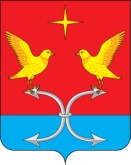  АДМИНИСТРАЦИЯ КОРСАКОВСКОГО  РАЙОНА ОРЛОВСКОЙ ОБЛАСТИРАСПОРЯЖЕНИЕ3 декабря 2018 г.                                                                                         № 161-р       с. КорсаковоОб утверждении схем размещения нестационарных торговых объектовна территории Корсаковского района на 2019 годВ соответствии с Федеральным законом от 28 декабря 2009 года            № 381-ФЗ «Об основах государственного регулирования торговой деятельности в Российской Федерации», Федеральным законом от 06 октября 2003 года № 131-ФЗ «Об общих принципах организации местного самоуправления в Российской Федерации», Федеральным законом                от 07 февраля 1992 года № 2300-1 «О защите прав потребителей», Приказа Департамента экономики Орловской области  от 31 марта 2011 года № 227     «Об утверждении Порядка разработки органами местного самоуправления муниципальных образований Орловской области схемы размещения нестационарных торговых объектов»:Утвердить Схему 1 размещения нестационарных торговых объектов           на земельных участках, в зданиях, строениях, сооружениях, находящихся            в государственной, муниципальной или частной собственности                       на территории Корсаковского района на период с 01 января по 31 декабря 2019 года (Приложение 1).Утвердить Схему 2 размещения нестационарных торговых объектов            на земельных участках, в зданиях, строениях, сооружениях, находящихся            в государственной, муниципальной или частной собственности                           на территории Корсаковского района на период с 01 апреля по 01 ноября 2019 года (Приложение 2).Утвердить схему размещения нестационарных торговых объектов       на территории Корсаковского района в графической части (Приложение 3).Распоряжение подлежит размещению на официальном Интернет - сайте администрации Корсаковского района.Контроль за исполнением данного распоряжения оставляю за собой.Глава района                                                                                     В. Р. Кнодель